THỰC HÀNH SOẠN THẢO VĂN BẢN:Khi soạn thảo văn bản, em có thể chọn phông chữ  và cỡ chữ cho văn bản thay vì để theo mặc định của phần mềm Word: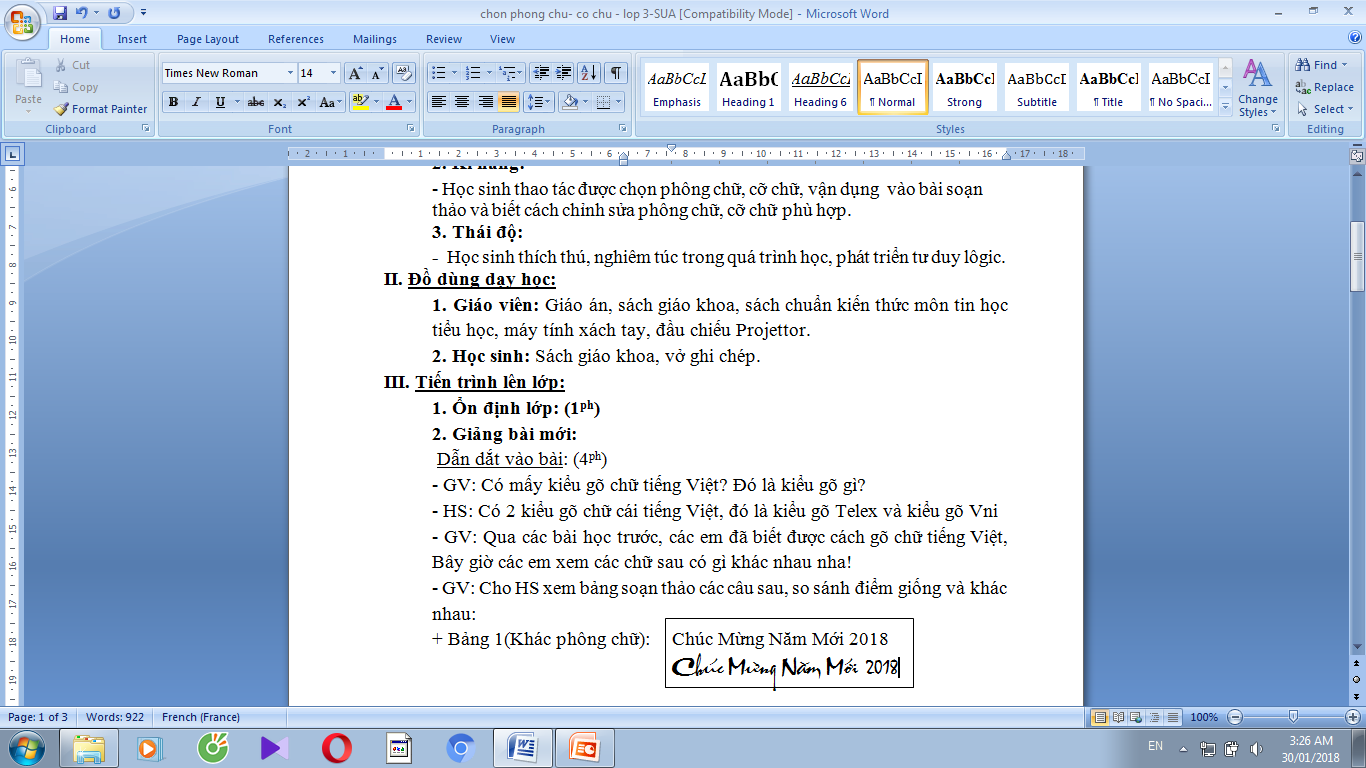 Trong đó:Thực hiện:Cách 1: Chọn phông chữ, cỡ chữ trước khi soạn thảo văn bản.Cách 2: Gõ nội dung văn bản. chọn phần văn bản muốn thay đổi rồi chọn phông chữ, cỡ chữ. Chọn phần văn bản bằng cách đưa con trỏ chuột đến đầu đoạn văn bản muốn chọn, nhấn giữ nút trái chuột kéo đến hết phần văn bản.THỰC HÀNHBài 1: Em chọn kiểu gõ thích hợp rồi thực hành gõ, đặt tên theo ý em rồi lưu vào thư mục mang tên mình trên máy tính.Dế Mèn kể chuyệnTôi sống độc lập từ thủa bé. Ấy là tục lệ lâu đời trong họ nhà dế chúng tôi. Vả lại, mẹ thường bảo chúng tôi rằng: "Phải như thế để các con biết kiếm ăn một mình cho quen đi. Con cái mà cứ nhong nhong ăn bám vào bố mẹ thì chỉ sinh ra tính ỷ lại, xấu lắm, rồi ra đời không làm nên trò trống gì đâu". Bởi thế, lứa sinh nào cũng vậy, đẻ xong là bố mẹ thu xếp cho con cái ra ở riêng. Lứa sinh ấy, chúng tôi có cả thảy ba anh em. Ba anh em chúng tôi chỉ ở với mẹ ba hôm. Tới hôm thứ ba, mẹ đi trước, ba đứa tôi tấp tểnh, khấp khởi, nửa lo nửa vui theo sau. Mẹ dẫn chúng tôi đi và mẹ đem đặt mỗi đứa vào một cái hang đất ở bờ ruộng phía bên kia, chỗ trông ra đầm nước mà không biết mẹ đã chịu khó đào bới, be đắp tinh tươm thành hang, thành nhà cho chúng tôi từ bao giờ. Tôi là em út, bé nhất nên được mẹ tôi sau khi dắt vào hang, lại bỏ theo một ít ngọn cỏ non trước cửa, để tôi nếu có bỡ ngỡ, thì đã có ít thức ăn sẵn trong vài ngày.Bài 2: Em chọn kiểu gõ thích hợp rồi thực hành gõ, đặt tên theo ý em rồi lưu vào thư mục mang tên mình trên máy tính.SA PASa Pa là một huyện vùng cao của tỉnh Lào Cai, một vùng đất khiêm nhường, lặng lẽ nhưng ẩn chứa bao điều kỳ diệu của cảnh sắc thiên nhiên. Phong cảnh thiên nhiên của Sa Pa được kết hợp với sức sáng tạo của con người cùng với địa hình của núi đồi, màu xanh của rừng, như bức tranh có sự sắp xếp theo một bố cục hài hoà tạo nên một vùng có nhiều cảnh sắc thơ mộng hấp dẫn. Từ trung trung tâm thành phố bạn có thể phóng tầm mắt của mình thoả thê ngắm nhìn những đỉnh núi ngút ngàn…